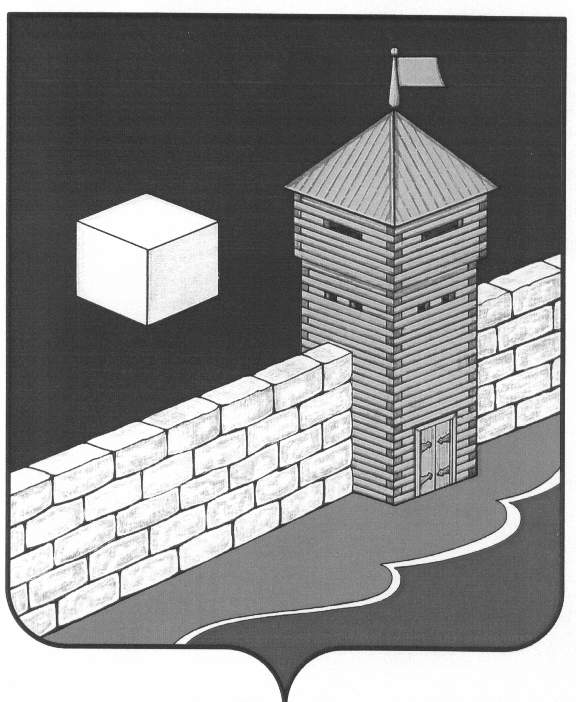 АДМИНИСТРАЦИЯ СЕЛЕЗЯНСКОГО  СЕЛЬСКОГО  ПОСЕЛЕНИЯПОСТАНОВЛЕНИЕ456564 Челябинская область Еткульский район с. Селезян  ул. Советская, 4327.12.2017г.  № 113       с.СелезянОб утверждении Порядка размещения сведений о доходах, расходах, об имуществе и обязательствах имущественного характера лиц, замещающих муниципальные должности Селезянского сельского поселения и членов их семей на официальных сайтах органов местного самоуправления в информационно-телекоммуникационной сети «Интернет» и (или) предоставления этих сведений официальным средствам массовой информации для опубликования	В соответствии с Федеральными законами от 06.10.2003г. № «Об общих принципах организации местного самоуправления в Российской Федерации», от 19.12.2008г. № 273-ФЗ «О противодействии коррупции», от 03.12.2012г. № 230-ФЗ «О контроле за соответствием расходов лиц, замещающих государственные должности, и иных лиц их доходам», от 03.04.2017 г. № 64-ФЗ «О внесении изменений в отдельные законодательные акты Российской Федерации в целях совершенствования государственной политики в области противодействия коррупции», Указом Президента Российской Федерации от 08.07.2013г. № 613 "Вопросы противодействия коррупции», Уставом Селезянского сельского поселенияАдминистрация Селезянского сельского поселения ПОСТАНОВЛЯЕТ: 1. Утвердить Порядок  размещения сведений о доходах, расходах, об имуществе и обязательствах имущественного характера лиц, замещающих муниципальные должности Селезянского  сельского поселения и членов их семей на официальных сайтах органов местного самоуправления в информационно-телекоммуникационной сети «Интернет» и (или) предоставления этих сведений официальным средствам массовой информации для опубликования в соответствии с приложением к настоящему постановлению.2. Разместить настоящее постановление на официальном сайте Еткульского муниципального района в информационно-телекоммуникационной сети Интернет.3. Контроль за исполнением настоящего постановления оставляю за собой.Глава Селезянского сельского поселения           	В.В.КарповичУТВЕРЖДЕН:постановлением главы  Селезянского  сельского поселения                                                                                                    27.12.2017г.  № 113   Порядок размещения сведений о доходах, расходах, об имуществе и обязательствах имущественного характера лиц, замещающих муниципальные должности  Селезянского  сельского поселенияи членов их семей на официальных сайтах органов местного самоуправления в информационно-телекоммуникационной сети «Интернет»и (или) предоставления этих сведений официальным средствам массовой информации для опубликования1.  Настоящий Порядок разработан в соответствии с Федеральными законами от 06.10.2003 г. № 131-ФЗ «Об общих принципах организации местного самоуправления в Российской Федерации», от 19.12.2008 г. № 273-ФЗ «О противодействии коррупции», от 03.12.2012 г. № 230-ФЗ «О контроле за соответствием расходов лиц, замещающих государственные должности, и иных лиц их доходам», от 03.04.2017 г. № 64-ФЗ «О внесении изменений в отдельные законодательные акты Российской Федерации вцелях совершенствования государственной политики в области противодействия коррупции», Указом Президента Российской Федерации от 08.07.2013 г. № 613 «Вопросы противодействия коррупции».2. Настоящим Порядком устанавливаются обязанности органов местного самоуправления Селезянского  сельского поселения по размещению сведений о доходах, расходах, об имуществе и обязательствах имущественного характера лиц, замещающих муниципальные должности  Селезянского  сельского поселения(далее – лицо, замещающее муниципальную должность), а также сведений о доходах, расходах их супругов (супруг) и несовершеннолетних детей, об имуществе, принадлежащем им на праве собственности, и об их обязательствах имущественного характера (далее – сведения о доходах, расходах, об имуществе и обязательствах имущественного характера) на официальном сайте администрации Еткульского муниципального района в информационно-телекоммуникационной сети «Интернет» (далее – официальный сайт) и (или) предоставлению этих сведений официальным средствам массовой информации для опубликования.3. Лица, замещающие муниципальные должности Селезянского  сельского поселения:а)  глава Селезянского  сельского поселения;б) депутаты Совета депутатов Селезянского  сельского поселения, осуществляющие полномочия на постоянной и непостоянной основе. 4.  На официальном  сайте размещаются и предоставляются средствам массовой информации для опубликования следующие сведения о доходах, расходах, об имуществе и обязательствах имущественного характера  лица, замещающего  муниципальную должность, а также сведений о доходах, расходах, об имуществе и обязательствах имущественного характера их супруг (супругов) и несовершеннолетних детей (форма прилагается):а) перечень объектов недвижимого имущества, принадлежащих лицу, замещающему муниципальную должность, его супруге (супругу) и несовершеннолетним детям на праве собственности или находящихся в их пользовании, с указанием вида, площади и страны расположения каждого из таких объектов;б) перечень транспортных средств с указанием вида и марки, принадлежащих на праве собственности лицу, замещающему муниципальную должность, его супруге (супругу) и несовершеннолетним детям;в) декларированный годовой доход лица, замещающего муниципальную должность, его супруги (супруга) и несовершеннолетних детей;г) сведения об источниках получения средств, за счет которых совершены сделки по приобретению земельного участка, иного объекта недвижимого имущества, транспортного средства, ценных бумаг, долей участия, паев в уставных (складочных) капиталах организаций, если общая сумма таких сделок превышает общий доход лица, замещающего муниципальную должность и его супруги (супруга) за три последних года, предшествующих отчетному периоду.5. В размещаемых на официальном сайте и предоставляемых средствам массовой информации для опубликования сведениях о доходах, расходах, об имуществе и обязательствах имущественного характера запрещается указывать:а) иные сведения (кроме указанных в пункте 4 настоящего Порядка) о доходах лица, замещающего муниципальную должность, его супруги (супруга) и несовершеннолетних детей, об имуществе, принадлежащем на праве собственности названным лицам, и об их обязательствах имущественного характера;б) персональные данные супруги (супруга), детей и иных членов семьи лица, замещающему муниципальную должность;в) данные, позволяющие определить место жительства, почтовый адрес, телефон и иные индивидуальные средства коммуникации лица, замещающему муниципальную должность, его супруги (супруга), детей и иных членов семьи;г) данные, позволяющие определить местонахождение объектов недвижимого имущества, принадлежащих лица, замещающему муниципальную должность, его супруге (супругу), детям, иным членам семьи на праве собственности или находящихся в их пользовании;д) информацию, отнесенную к государственной тайне или являющуюся конфиденциальной.6. Сведения о доходах, расходах, об имуществе и обязательствах имущественного характера, указанные в пункте 4 настоящего Порядка,   размещаются   на официальном сайте и ежегодно обновляются в течение 14 рабочих дней со дня истечения срока, установленного для их подачи.7.  Размещение сведений о доходах, расходах, об имуществе и обязательствах имущественного характера, указанные в пункте 4 настоящего  Порядка, осуществляется  должностным лицом соответствующего органа местного самоуправления, ответственного за  профилактику коррупционных и иных правонарушений.  8. Должностным лицом администрации Селезянского  сельского поселения, ответственным  за  профилактику коррупционных и иных правонарушений:а) в течение трех рабочих дней со дня поступления запроса от общероссийского средства массовой информации сообщают о нем  лицу, замещающему муниципальную должность, в отношении которого поступил запрос;б) в течение семи рабочих дней со дня поступления запроса от средства массовой информации обеспечивают предоставление ему сведений, указанных в пункте 3 настоящего порядка, в том случае, если запрашиваемые сведения отсутствуют на официальном сайте.9.  Лица, обеспечивающие размещение сведений о доходах, расходах, об имуществе и обязательствах имущественного характера на официальном сайте и их представление средствам массовой информации для опубликования, несут в соответствии с законодательством Российской Федерации ответственность за несоблюдение настоящего порядка, а также за разглашение сведений, отнесенных к государственной тайне или являющихся конфиденциальными.Приложениек Порядку размещения сведений о доходах, расходах, об имуществе и обязательствах имущественного характера лиц, замещающих муниципальные должности Селезянского  сельского поселения и членов их семей на официальных сайтах органов местного самоуправления в информационно-телекоммуникационной сети «Интернет» и (или) предоставления этих сведений официальным средствам массовой информации для опубликованияФормадля размещения на официальном сайте и предоставления средствам массовой информации для опубликования сведений о доходах, расходах, об имуществе и обязательствах имущественного характера лиц, замещающих муниципальные должности, и членов их семейСведенияо доходах, расходах, об имуществе и обязательствах имущественного характера за отчетный периодс 01 января 20______г. по 31 декабря 20______г.* При наличии нескольких несовершеннолетних детей, в том числе от предыдущего брака, разделы таблицы заполняются на каждого из них;** Сведения заполняются в отношении имущества, приобретенного в отчетном периоде.Фамилияи инициалы лица,чьи сведения размещаютсяДолжностьОбъекты недвижимости, находящиесяв собственностиОбъекты недвижимости, находящиесяв собственностиОбъекты недвижимости, находящиесяв собственностиОбъекты недвижимости, находящиесяв собственностиОбъекты недвижимости, находящиеся в пользованииОбъекты недвижимости, находящиеся в пользованииОбъекты недвижимости, находящиеся в пользованииТранспортные средства(вид, марка)Деклариро-ванный годовой доход за отчетный период(руб.)Сведения** об источниках получения средств, за счет которых совершена сделка (вид приобретенного имущества, источники)Фамилияи инициалы лица,чьи сведения размещаютсяДолжностьвидобъектавид собственностиплощадь (кв. м)страна расположениявид объектаплощадь (кв. м)страна расположенияТранспортные средства(вид, марка)Деклариро-ванный годовой доход за отчетный период(руб.)Сведения** об источниках получения средств, за счет которых совершена сделка (вид приобретенного имущества, источники)123456789101112Супруга (супруг)Сын (дочь)*